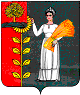 РОССИЙСКАЯ ФЕДЕРАЦИЯСОВЕТ ДЕПУТАТОВ СЕЛЬСКОГО ПОСЕЛЕНИЯ ВЕРХНЕМАТРЕНСКИЙ СЕЛЬСОВЕТ Добринского муниципального района Липецкой области32-я сессия VI созыва                                                          Р Е Ш Е Н И Е               10.01.2023г.                        с. Верхняя Матренка                               № 121 – рс   О внесении изменений в Положение «О денежном содержании и социальных гарантиях, лиц замещающих должности муниципальной службы администрации сельского поселения Верхнематренский сельсовет Добринского муниципального района Липецкой области»               Рассмотрев представленный администрацией сельского поселения Верхнематренский сельсовет проект изменений в Положение «О денежном содержании и социальных гарантиях, лиц замещающих должности муниципальной службы администрации сельского поселения Верхнематренский сельсовет Добринского муниципального района Липецкой области», принятое решением Совета депутатов сельского поселения Верхнематренский сельсовет Добринского муниципального района от 25.02.2021г.  № 34-рс, руководствуясь постановлением Правительства Липецкой области №317 от 19.12.2022г., Уставом сельского поселения Совет депутатов сельского поселения Верхнематренский сельсовет,         РЕШИЛ:1. Принять изменения в Положение «О денежном содержании и социальных гарантиях лиц, замещающих должности муниципальной службы администрации сельского поселения Верхнематренский сельсовет Добринского муниципального района Липецкой области», принятое решением Совета депутатов сельского поселения Верхнематренский сельсовет Добринского муниципального района от 25.02.2021г.  № 34-рс (прилагается).2. Направить указанный нормативный правовой акт главе сельского поселения для подписания и официального обнародования.       3.  Настоящее   решение    вступает    в    силу    со    дня    его    официального          обнародования и распространяется на правоотношения, возникшие с 1 января       2023 года.Председатель Совета депутатов      сельского поселенияВерхнематренский сельсовет                                                      Л.И.БеляеваПриняты  Решением Совета депутатовсельского поселения Верхнематренский сельсоветДобринского муниципального районаЛипецкой области Российской Федерации                                                                            от 10.01.2023г. № 121-рсИзменения в Положение «О денежном содержании и социальных гарантиях лиц, замещающих должности муниципальной службы администрации сельского поселения Верхнематренский сельсовет Добринского муниципального района Липецкой области»1. Внести в Положение «О денежном содержании и социальных гарантиях лиц, замещающих должности муниципальной службы администрации сельского поселения Верхнематренский сельсовет Добринского муниципального района Липецкой области», принятого решением Совета депутатов сельского поселения Верхнематренский сельсовет от 25.02.2021г.  № 34-рс (с внесенными изменениями решением Совета депутатов сельского поселения Верхнематренский сельсовет от 28.12.2021 г № 77-рс) следующие изменения:Пункт 3 Статьи 2 «Оклад за классный чин муниципальным служащим устанавливается в следующих размерах» изложить в следующей редакции:2) Приложение 1 к Положению «О денежном содержании и социальных гарантиях лиц, замещающих должности муниципальной службы администрации сельского поселения Верхнематренский сельсовет Добринского муниципального района» изложить в новой редакции:                                                Размеры
должностных окладов и ежемесячного денежного поощрения лиц, замещающих должности муниципальной службысельского поселения Верхнематренский сельсовет
Глава сельского поселенияВерхнематренский сельсовет	Н.В.ЖаворонковаРеферент муниципальной службы Липецкой области 1 класса1 950Референт муниципальной службы Липецкой области 2 класса1 300Референт муниципальной службы Липецкой области 3 класса650Секретарь муниципальной службы Липецкой области 1 класса1 161Секретарь муниципальной службы Липецкой области 2 класса775Секретарь муниципальной службы Липецкой области 3 класса388Наименование должностей(7 группа) Размер должностного оклада (в рублях)Ежемесячное денежноепоощрение(должностныхокладов)Главный специалист-эксперт6 4941,2Старший специалист 1 разряда5 6831,2Специалист 1 разряда4 9181,0